University of Memphis Law Review Vol. 53 Symposium Participant Critique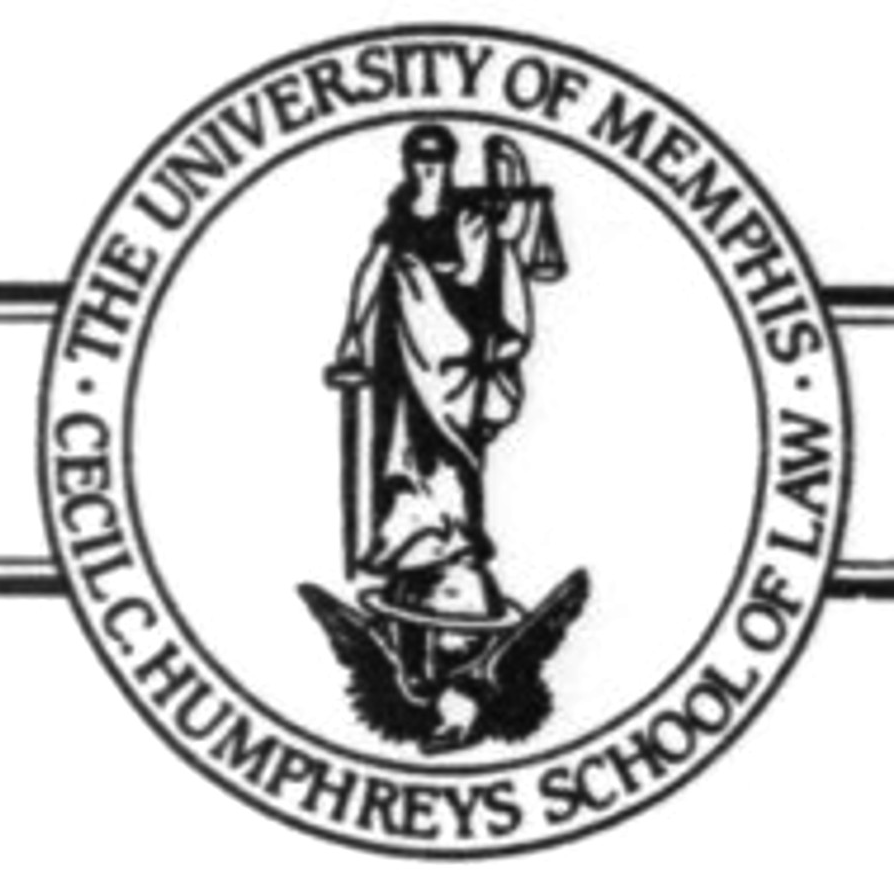 PROGRAM NUMBER: 316738/318352 (TN), EMP89062 (AR), also approved in MSCOURSE TITLE: (How Much) Should We Pay Them? The Shifting Legal Landscape of Collegiate CompetitionLOCATION: University of Memphis Cecil C. Humphreys School of Law, 1 N. Front St., Memphis, TN 38103COURSE DATE: February 24th, 2023We appreciate our registrants sharing their reactions to this program. Please complete this form and return it as you leave the program.Evaluation Rating Scale: Excellent – 5 Good – 4 Satisfactory – 3 Below Average – 2 Poor – 1PresentersOVERALL RATING OF THE COURSE: (PLEASE CIRCLE ONE) Excellent – 5 Good – 4 Satisfactory – 3 Below Average – 2 Poor – 1 WRITTEN MATERIALS: (PLEASE CIRCLE ONE) Excellent – 5 Good – 4 Satisfactory – 3 Below Average – 2 Poor – 1Comments: __________________________________________________________________________________________________________________________________________________________________________________________________________________________________________________________________________________________How can Memphis Law Review better serve your needs? ___________________________________________________________________________________________________________________________________________________________________________________________________________________________________________________Thank you so much for attending our 2023 Symposium.  We hope you enjoyed the presentations, and we look forward to hearing from you.Speaker nameContentDeliveryAverageGrenardoSchwarzWolohanRychlak/OwenDunnKarcherMurrayBlack/Berry